Leiðbeiningar fyrir val á vorönn 2017Kæru nemendur!
Nú er komið að því að velja áfanga fyrir næstu önn. 
Listi  með yfirliti yfir áfanga í boði er á heimasíðu skólans og einnig er hægt að fá listann á skrifstofunni.Þið ákveðið hvaða áfanga þið veljið fyrir næstu önn með því að skoða brautina ykkar og hvaða áfangar tilheyra henni. Síðan er gott að skoða áfangana sem þið eruð í núna og hverjir koma þar á eftir. Það getur verið gott að skoða þetta áður en þið farið að skrá valið og skrifa hjá ykkur nöfn á áföngum sem þið hafið áhuga á að velja.Til að skrá valið er farið inn í INNU og smellt á „val“ á listanum til hægri: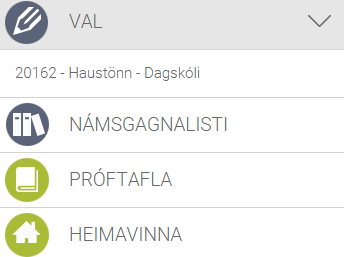 Þá er komið að því að velja áfanga úr listanum yfir áfanga í boði á vorönn 2017 (sjá ör á mynd). Þið veljið áfanga sem eru eðlilegt framhald af áföngunum sem þið eruð í og í samræmi við brautina sem þið eruð skráð á. 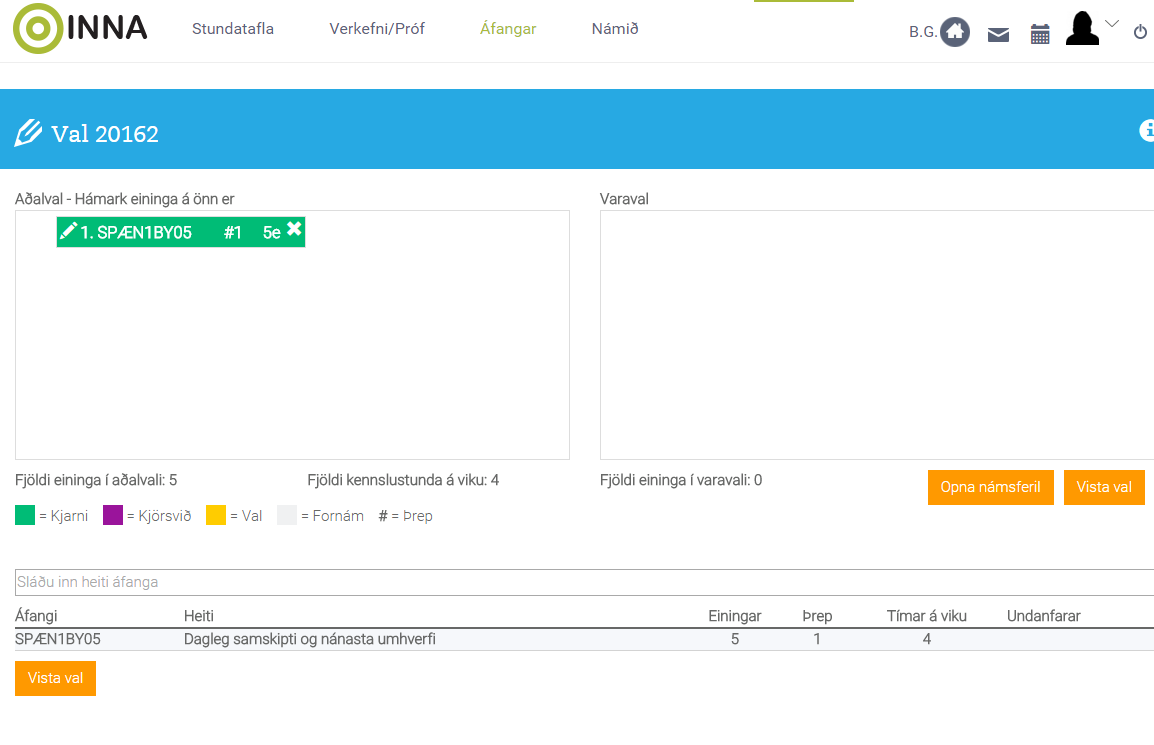 Mikilvægt er að velja 28-31 einingar í aðalval og a.m.k. 10 einingar í varaval.